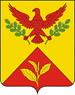 ПОСТАНОВЛЕНИЕАДМИНИСТРАЦИИ ШАУМЯНСКОГО СЕЛЬСКОГО ПОСЕЛЕНИЯТУАПСИНСКОГО РАЙОНАот 26.05.2021                                                                                                       № 47с.ШаумянОб утверждении Порядка установления и оценки применения, устанавливаемых муниципальными нормативными правовыми актамиобязательных требований, которые связаны с осуществлением предпринимательской и иной экономической деятельности и оценка соблюдения которых осуществляется в рамках муниципального контроляВ    соответствии    с    частью    5    статьи    2    Федерального    закона от 31 июля 2020 г. № 247-ФЗ «Об обязательных требованиях в Российской Федерации», Федеральным законом от 6 октября 2003 года N 131-ФЗ «Об общих принципах организации местного самоуправления в Российской Федерации», рассмотрев заключение прокуратуры Туапсинского района от 18.05.2021№22-04-2021 администрация Шаумянского сельского поселения Туапсинского района п о с т а н о в л я е т:1. Утвердить прилагаемый Порядок установления и оценки применения, устанавливаемых муниципальными нормативными правовыми актами обязательных требований, которые связаны с осуществлением предпринимательской и иной экономической деятельности и оценка соблюдения которых осуществляется в рамках муниципального контроля.2.Ведущему специалисту по экономическим вопросам администрации Шаумянского сельского поселения Туапсинского района обнародовать (опубликовать) настоящее постановление и разместить его на официальном сайте Шаумянского сельского поселения Туапсинского района в информационно-телекоммуникационной сети «Интернет».3. Контроль за выполнение настоящего постановления возложить на заместителя главы Шаумянского сельского поселения Туапсинского района Танела Арамаисовича Делигевурян.4.Постановление вступает в силу после его официального обнародования.Глава администрации Шаумянского сельского поселения Туапсинского района	                                                                      А.А. КочканянУТВЕРЖДЕНпостановлением администрации   Шаумянского сельского поселения Туапсинского районаот 26.05.2021г.№ 47ПОРЯДОК	установления и оценки применения,   устанавливаемых муниципальными нормативными правовыми актами обязательных требований, которые связаны с осуществлением предпринимательской и иной экономической деятельности и оценка соблюдения которых осуществляется в рамках муниципального контроля                                        1. Общие положения1.1. Настоящий Порядок разработан в соответствии    с    частью    5    статьи    2 Федерального    закона от 31 июля 2020 г. № 247-ФЗ «Об обязательных требованиях в Российской Федерации» (далее -  Федеральный закон № 247-ФЗ) и определяет правовые и организационные основы установления в проектах муниципальных нормативных правовых актов администрации Шаумянского сельского поселения Туапсинского района, проектах решение Совета администрации Шаумянского сельского поселения Туапсинского района, вносимых в качестве правотворческой инициативы главой администрации Шаумянского сельского поселения Туапсинского района (далее - проект МНПА), обязательных требований, которые связаны с осуществлением предпринимательской и иной экономической деятельности и оценка соблюдения которых осуществляется в рамках муниципального контроля, привлечения к административной ответственности, предоставлений разрешений (далее - обязательные требования), и оценки применения содержащих муниципальных нормативных правовых актах администрации Шаумянского сельского поселения Туапсинского района обязательных требований в соответствии с главой 3 настоящего Порядка.1.2. Настоящий порядок включает порядок установления обязательных требований порядок оценки применения обязательных требований.                            2.Порядок установления обязательных требованийАдминистрация Шаумянского сельского поселения Туапсинского района уполномоченное на осуществление соответствующего вида муниципального контроля (далее – Администрация), устанавливает обязательные требования с  соблюдением принципов, установленных статьей 4 Федерального закона от 31 июля 2020 года № 247-ФЗ «Об обязательных требованиях в Российской Федерации», а также руководствуясь настоящим Порядком.       
        2.2. При установлении Администрацией обязательных требований должны быть определены:         а) содержание обязательных требований (условия, ограничения, запреты, обязанности);б) лица, обязанные соблюдать обязательные требованияв) в зависимости от объекта установления обязательные требования; 
          осуществляемая деятельность совершаемые действия, в отношении которых устанавливаются обязательные требования; лица и используемые объекты, к которым предъявляются обязательные требования при осуществлении деятельности, совершения действий; результаты осуществления деятельности, совершения действий, в отношении которых устанавливаются обязательные требования;г) формы оценки соблюдения обязательных требований, (муниципальный контроль, привлечения к административной ответственности, предоставления разрешений);д) органы (должностные лица) Администрации, осуществляющие оценку соблюдения обязательных требований.2.3. Проект МНПА, устанавливающий обязательные требования, должен вступать в силу с учетом требований, установленных частями 1,2 статьи 3 Федерального закона №247-ФЗ.Проектом МНПА должен предусматриваться срок его действия, который не может превышать шесть лет со дня его вступления в силу.По результатам оценки применения обязательных требований в порядке, определенном главой 3 настоящего Порядка, может быть принято решение о продлении установленного муниципальным нормативным правовым актам, содержащим обязательные требования, срока его действия не более чем на шесть лет.2.4. В целях обеспечения возможности проведения публичного обсуждения проекта МНПА разработчик в течение рабочего дня, следующего за днем направление проекта  МНПА на согласование в заинтересованные органы Администрации в порядке, установленном муниципальным правовым актом Администрации, обеспечивает размещение на официальном сайте Администрации, в информационно-телекоммуникационной сети «Интернет» (далее - официальный сайт): проект МНПА; пояснительной записке к проекту МНПА; информация о сроках проведения публичного обсуждения, устанавливаемых в соответствии с абзацем пятым настоящего пункта, о наименовании разработчика, об электронном и почтовом адресе, по которым можно направить (предоставить) предложения (замечания).Разработчиком указывается период (срок) для проведения публичного обсуждения и направления предложений (замечаний), который не может быть меньше 7 календарных дней. Срок проведения публичного обсуждения исчисляется со дня, следующего за днем размещения документов и информации, указанных в настоящем пункте.Предложения (замечания) граждане, организации могут направить по электронному или почтовому адресу, указанному на официальном сайте, или предоставить их лично разработчику. По внесенным предложениям (замечаниям) разработчик принимает меры по доработке проекта МНПА, а в случае несогласия – готовит дополнение к пояснительной записке, в котором указывает основания своего несогласия (возражения). О результатах рассмотрения предложений (замечаний) разработчик в письменной форме информирует автора предложений (замечаний) в течении 30 календарных дней со дня регистрации соответствующих предложений (замечаний) способом, которым предложения (замечания) поступили разработчику.2.5. В случае, если в отношении проекта МНПА необходимо проведение процедуры оценки регулирующего воздействия в соответствии с муниципальным правовым актом Администрации, устанавливающим правила проведения оценки регулирующего воздействия проектов муниципальных правовых актах, возможность проведения публичного обсуждения проекта МНПА обеспечивается в рамках публичных консультаций, проводимых в соответствии с указанным муниципальным правовым актом Администрации.2.6. Оценка установленных проектом МНПА обязательных требований на соответствие законодательству в Российской Федерации Красноярского края, муниципальным правовым актом муниципального образования Шаумянского сельского поселения Туапсинского района проводится в рамках правовой экспертизы проекта МНПА.                    3. Порядок оценки применение обязательных требований3.1. Целью оценки применения обязательных требований является оценка достижения цели введения обязательных требований, комплексная оценка системы обязательных требований соответствующей сфере регулирования, оценка эффективности введение обязательных требований, выявление избыточных обязательных требований.3.2. Процедура оценки применение обязательных требований включает следующие этапы:а) формирование разработчикам проект доклады о достижении целей введения обязательных требований (далее - доклад),его публичное обсуждение на официальном сайте, доработка проекта доклада с учетом результатов его публичного обсуждения, утверждения, утверждение и направление доклада в Комиссию по проведению административной реформы, образуемую Администрацией в порядке, предусмотренном муниципальным правовым актом (далее – Комиссия);б) рассмотрение проекта доклада Комиссией и принятие одной из рекомендаций, указанных в пункте 3.14 настоящего Порядка.3.3. Разработчик за 1 год до окончания срока действия муниципального нормативного правового акта, устанавливающего обязательные требования, проводит оценку применения обязательных требований в отношении указанного муниципального нормативного правового акта в соответствии с целями, предусмотренными в пункте 3.1 настоящего Порядка, и готовит проект доклада, включающего информацию, указанную в пунктах 3.5 – 3.8 настоящего Порядка. 3.4. Источником информации для подготовки доклада являются: а) результаты мониторинга правоприменения муниципальных нормативных правовых актов, содержащих обязательные требования; б) результаты анализа осуществления контрольной и расширительной деятельности;в) результаты анализа административной и судебной практики;  г) обращения, предложения и замечания субъектов предпринимательской и иной экономической деятельности, к которым применяются обязательные требования, содержащиеся в муниципальном нормативном правовом акте (далее - субъекты регулирования);д) позиции органов Администрации, муниципальных учреждений, в том числе полученные при разработке проекта МНПА на этапе антикоррупционной экспертизы, оценки регулирующего воздействия, правовой экспертизы.   3.5 В доклад включается следующая информация: а) общая характеристика системы оцениваемых обязательных требований соответствующей сфере регулирования; б) результаты оценки достижения целей введения обязательных требований;  в) выводы и предложения по итогам оценки достижения целей введения обязательных требований; Форма доклада утверждается постановлением Администрации с учетом формы доклада о достижении целей введения обязательных требований, утвержденной Министерством экономического развития Российской Федерации. 3.6. Общая характеристика системы оцениваемых обязательных требований в соответствующей сфере регулирования должна включать  следующие сведения: а) общая характеристика регулируемых общественных отношений, включая сферу осуществления предпринимательской и иной экономической деятельности и конкретные общественные отношения (группы общественных отношений), на регулирование которых направлена система обязательных требований; б) нормативно обоснованный перечень охраняемых законом ценностей, защищаемых в рамках соответствующей сферы регулирования;в) цели введения обязательных требований в соответствующей сфере регулирования (снижения (устранения) рисков причинения вреда охраняемых законом ценностям с указанием конкретных рисков);г) наименование и реквизиты муниципального нормативного правового акта, содержащего обязательные требования;д) перечень содержащихся в муниципальном нормативном правовом акте обязательных требований;е) сведения о внесенных муниципальный нормативный правовой акт изменениях (при наличии);ж) сведения о полномочиях Администрации устранение обязательных требований;з) период действия муниципального нормативного правового акта и его отдельных положений.3.7. Результаты оценки достижения целей введения обязательных требований, содержащиеся в проекте доклада, должны содержать следующую информацию применительно к системе обязательных требований в соответствующей сфере регулирования:а) соблюдения принципов установления и оценки применения обязательных требований, установленных Федеральным законом № 247 – ФЗ;б) достижения целей введения обязательных требований (снижения (устранение) риска причинения вреда (ущерба) охраняемым законом ценностям, на устранение которого направлено установление обязательных требований);в) информация о динамике ведения предпринимательской деятельности в соответствующей сфере;г) изменения бюджетных расходов и доходов от реализации предусмотренных муниципальным правовым актом функций, полномочий, обязанностей и прав органов местного самоуправления;д) сведения об уровне соблюдения обязательных требований в регулируемой сфере, в том числе данные о привлечении к ответственности за нарушение обязательных требований, о типовых и массовых нарушениях обязательных требований (в разрезе нарушенных обязательных требований); 
         е) количество и содержание обращений субъектов регулирования к разработчику, связанных с применением обязательных требований;ж) количество и содержание вступивших в законную силу судебных актов, связанных с применением обязательных требований, по делам об оспаривании муниципальных нормативных правовых актах, об обжаловании постановления административной комиссий  Шаумянского сельского поселения Туапсинского района о привлечении лиц к административной ответственности;з) анализ влияния социально-экономических последствий реализации установленных обязательных требований на деятельность субъектов предпринимательской и иной экономической деятельности, в том числе субъектов малого и среднего предпринимательства.3.8. Выводы и предложения по итогам оценки достижение целей введения обязательных требований должны содержать один из следующих выводов:а) о целесообразности дальнейшего применения обязательных требований с внесением изменений муниципальный нормативный правовой акт части продления срока его действия (с указанием срока продления не более чем на шесть лет);б) о целесообразности дальнейшего применение обязательных требований с внесением изменений муниципальный нормативные правовой акт в части, устанавливающей обязательные требования, и в части продления срока его действия (с указанием срока продления не более чем на шесть лет); в) о нецелесообразности дальнейшего применения обязательных требований и признании утратившим силу муниципального нормативного правового акта, содержащего обязательные требования. 3.9. Выводы, предусмотренные подпунктами «б», «в» пункт 3.8 настоящего Порядка,  формулируются при выделении одного или нескольких из следующих случаев:а) невозможность исполнении обязательных требовании, устанавливаемая в том числе при выявление отрицательный динамики ведения предпринимательской деятельности, избыточности требований, несоразмерность расходов на  их  исполнение и администрирования с положительным эффектом (положительным влиянием на снижение риска, в целях предупреждения которых установлены обязательные требования) от их исполнения и соблюдения; б) наличие дублирующих и (или) аналогичных по содержанию обязательных требований в нескольких муниципальных нормативных правовых актах; в) наличии в различных муниципальных нормативных правовых актах противоречащих друг другу обязательных требований; г) отсутствие однозначных критериев оценки соблюдения обязательных требований; д) наличие в муниципальном нормативном правовом акте неопределённых понятий, некорректных и (или) неоднозначных формулировок, не позволяющих единообразно применять и (или) исполнять обязательные требования; е) наличие неактуальных требований, не соответствующих современному уровню развития науки и техники и (или) негативно влияющих на развитие предпринимательской деятельности и технологий; ж) несоответствие системы обязательных требований или отдельных обязательных требований принципов Федерального закона № 247 – ФЗ, вышестоящим нормативным правовым актам и (или) целям и положения муниципальных программ; з) отсутствие у Администрации предусмотренных законодательством Российской Федерации, Краснодарского края, муниципальными правовыми актами полномочий по установлению соответствующих обязательных требований.Вывод, предусмотренный подпунктом «а» пункта 3.8 настоящего Порядка, формулируется при отсутствии случаев, предусмотренных пунктом «а» - «з» настоящего пункта. 3.10. В целях публичного обсуждения проекта доклады разработчик размещает проект доклада на официальном сайте не позднее 10 календарных дней со дня наступления срока, указанного в пункте 3.3 настоящего Порядка. 3.11. Срок публичного обсуждения проекта доклады не может составлять менее 20 календарных на дней со дня его размещения на официальном сайте. Предложения (замечания) граждане, организации могут направить по электронному или почтовому адресу, указанному на официальном сайте или предоставить их лично разработчику.3.12.Разработчик рассматривает все предложения, поступившие через официальный сайт в установленный законом срок в связи с  проведением публичного обсуждения проекта доклада.В случае согласия поступившими предложениями (замечаниями) разработчик в течение 20 календарь на дней со дня истечения срока публичного обсуждения проекта доклада, указанного в пункте 3.11 настоящего Порядка, осуществляет доработку проекта доклада  и отражают поступившие предложения (замечания) в проекте доклада.В случае несогласия с поступившими предложениями (замечаниями)  разработчик в  пределах срока, указанного в абзаце втором настоящего пункта, готовить матери мотивированные пояснения и отражает их в проекте доклада. О результатах рассмотрения предложений (замечаний) разработчик в письменной форме информирует автора предложений (замечаний) течении 30 календарных дней со дня регистрации соответствующих предложений (замечаний) способом, которым предложения (замечания) поступили разработчику.  3.13. Разработчик в течение 5 календарных дней со дня истечения срока, указанного в абзаце втором пункта 3.12 настоящего Порядка, направляет доработанный проект доклада, подписанный руководителем разработчика, для рассмотрения в Комиссию с одновременным размещением доклада на официальном сайте. 3.14 Комиссия рассматривает доклад в течение 15 календарных дней и принимает одну из следующих рекомендаций: а) о необходимости дальнейшего применения обязательных требований с внесением изменений в муниципальный нормативный правовой акт в части продления срока его действия (с указанием срока продления не более чем на  шесть лет);
          б) о необходимости дальнейшего применения обязательных требований с внесением изменений муниципальный нормативный правовой акт в части, устанавливающей обязательные требования, и в части продления срока его действия (с указанием срока продления не более чем на шесть лет); в) об отсутствии необходимости дальнейшего применения обязательных требований и признании утратившим силу муниципального нормативного правового акта, содержащего обязательные требования. 3.15. На основании рекомендации Комиссии, указанной в пункте 3.14. настоящего Порядка, разработчик принимает одно из следующих решений:а) о дальнейшем применении обязательных требований с внесением изменений муниципальный нормативный правовой акт в части продления срока его действия (с указанием срока продления не более чем на шесть лет);б) о дальнейшем  применении обязательных требований с внесением изменений муниципальный нормативный правовой акт в части, устанавливающей обязательные требования, и в части продления срока его действия (с указанием срока продления не более чем на шесть лет);           в) об отсутствии необходимости дальнейшего применения обязательных требований и признании утратившим силу муниципального нормативного правового акта, содержащего обязательные требования.            В случае принятия решений, предусмотренных пунктами «а», «б» настоящего пункта, разработчик подготавливает проект муниципального нормативного правового акта в порядке, установленном муниципальным правовым актом Администрации.3.16 Разработчик течение 20 дней со дня внесения рекомендации Комиссией, указанной в пункте 3.14 настоящего Порядка, подготавливает и размещает на официальном сайте информацию о результатах оценки применения обязательных требований.Глава Шаумянского сельского поселения Туапсинский район                                                                     А. А. Кочканян